Write the song lyric next to the correct picture.-- downloaded from www.englishcurrent.com --Laughing all the wayMaking spirits brightOn a one-horse open sleighDashing through the snowOver the fields we goBells on bob-tail ringJingle bells, Jingle bells, jingle all the way!Jingle bells, Jingle bells, jingle all the way!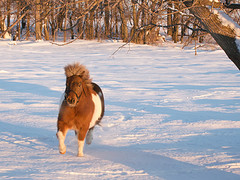 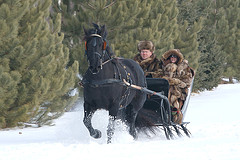 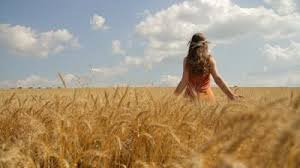 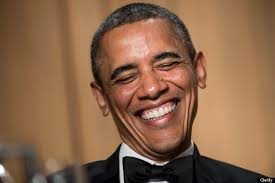 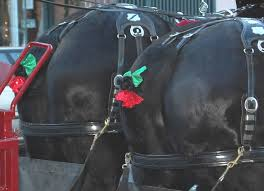 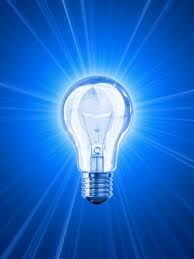 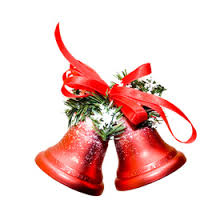 